Anmeldung/Einverständniserklärung/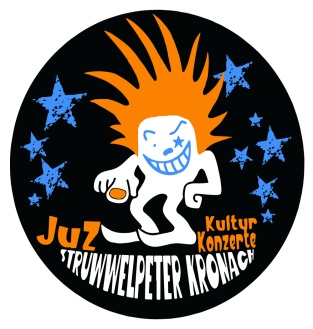 AufsichtspflichtübertragungJugend- und Kulturtreff StruwwelpeterHiermit melde ich mich o. meine/n Tochter/Sohn/Schutzbefohlene/nName, Vorname:Straße, Hausnr.PLZ, Wohnort                                                                                                                            Telefonnummer			___________________________________________________Geburtsdatum                                   ___________________________________________________Telefonnummer			___________________________________________________Erziehungsberechtigte   	___________________________________________________Krankenkasse                            ___________________________________________________zu der vorgesehenen Aktion des Jugend- und Kulturtreffs Struwwelpeter:Ausflug zur Eishalle in Sonnebergam  13.02.2024    von   15:00      bis     ca. 	19:00		an. Im Notfall soll folgende Person benachrichtigt werden (Name und Telefonnummer):___________________________________________________________________________Folgende Informationen über den/die Teilnehmer/in bitte angeben bzw. ankreuzen:Auf folgende Besonderheiten muss geachtet werden:Krankheiten/Allergien: __________________________________________Medikamente: _________________________________________________Essgewohnheiten (z.B. Veganer): _________________________________Sonstiges: ____________________________________________________Die Aktion ist für den Teilnehmer kostenlos! Sollte man jedoch ohne triftigen Grund (z.B. Krankheit, Trauerfall, etc.) nicht an der Fahrt teilnehmen können, müssen die durch die Anmeldung  entstandenen Unkosten von 10€ selbst getragen werden. Die Rechnung wird seitens des Struwwelpeters an den Teilnehmer oder bei Minderjährigen an die Erziehungsberechtigten gestellt.Bitte wenden Den pädagogischen Mitarbeitern des Jugend- und Kulturtreffs Struwwelpeter wird die Aufsicht über die minderjährigen Teilnehmer während dem genannten Zeitraum erteilt. Die Aufsichtspersonen der Aktion tragen keine Haftung für Personen- oder Sachschäden an den Teilnehmern. Für verursachte Schäden durch die Teilnehmer haften die gesetzlichen Vertreter. Sollte die Aktion früher oder später beendet werden müssen, werden die Erziehungsberechtigten per Telefon informiert.  Wir bitten darum, über den gesamten Zeitraum per Telefon erreichbar zu sein. Die Teilnehmerzahl ist limitiert. Bei zu später Anmeldung kann es sein, dass die Anmeldung nicht mehr akzeptiert wird, wir informieren telefonisch darüber.Für die Teilnehmer besteht für den festgelegten Zeitraum eine Reisekrankenversicherung, eine Unfallversicherung, eine Haftpflichtversicherung und eine Rechtsschutzversicherung über das Jugendhaus Düsseldorf.DatenschutzerklärungDaten und TelefonIch bin damit einverstanden, dass meine o.g. Daten gespeichert werden und zur Kommunikation im Rahmen des jeweiligen Ausfluges genutzt werden dürfen. Ich bin damit einverstanden, dass meine Daten langfristig im Struwwelpeter (z.B. zur Kommunikation mit Eltern bei zukünftigen Aktivitäten) gespeichert werden. Bilder von Veranstaltungen, Ausflügen und Aktionen Ich bin damit einverstanden, dass Bilder von gemeinsamen Aktionen veröffentlicht werden dürfen (z.B. Zeitung, Internet, hier Facebook, Instagram, Homepage des Struwwelpeters, Jahresbericht des Struwwelpeter Kronach)Name in Druckbuchstaben, Datum und Unterschrift (bei unter 18-jährigen des Erziehungsberechtigten)